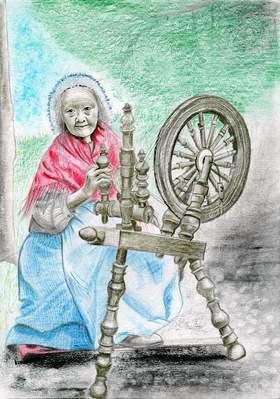 В маленьком домике возле речки жили-были старичок и старушка. Было у них добра — две коровы, четыре курицы, петух, кошка да пара котят.Старичок приглядывал за коровами, петух — за курами, кошка следила, чтобы мышь не залезла в буфет, а старушка сидела у огня и пряла шерсть на своей ручной прялке. Нередко котята, расшалившись, норовили вцепиться в старушкино веретено, но она строго прикрикивала на них: «Кыш! Кыш отсюда!» — и они снова убегали играть и возиться друг с другом.Вздумалось как-то старушке старичка своего овсяными лепешками побаловать. Испекла она две лепешечки да поставила на стол — остывать. Вошел старичок, присел к столу, взял одну лепешку, разломил — и в рот. Увидела это вторая лепешечка, да как пустится наутек! Старушка с прялкой и веретеном — за ней, но где уж там!Бежала, бежала лепешечка что есть духу и прибежала к большому красивому дому под соломенной крышей. Влетает в дверь, а там трое портных сидят на лавке, портняжничают. Увидали лепешечку, повскакали да за хозяйку попрятались. А хозяйка у очага сковородку скребет.— Чего вы испугались? — говорит.- Это же овсяная лепешечка. Хватайте ее скорее: каждому дам по кусочку с молоком.Тут хозяйка со сковородкой, портной с утюгом да два подмастерья, один с ножницами, другой с иголкой,- все бросились ловить лепешечку. Увернулась она от них, прыгнула за очаг. Хотел один подмастерье ножницами ее ткнуть, да свалился в золу. Портной швырнул в нее утюгом, а хозяйка — сковородкой, да всё мимо.Выскочила лепешечка за дверь — и бежать. Бежала, бежала, видит, хибарка у дороги, сунулась в дверь, а там ткач сидит у своего станка, а жена его пряжу мотает.— Тибби! — говорит ткач. — Погляди, что это такое?— Овсяная лепешка,- отвечает жена.— Вовремя она пожаловала: каша-то сегодня была жидковата. Хватай ее, женушка!— Не так-то это просто! — отвечает жена. — Больно увертлива! Лови ее сам, Вилли!Но лепешечка уже выскочила за дверь и припустилась бежать как сумасшедшая. В гору да под гору — прибежала к маленькому чистенькому домику, а в нем сидит чистенькая хозяюшка, масло сбивает в маслобойке.— Иди, иди сюда, моя милая! — говорит. — Маслице есть, так и лепешечка кстати.Лепешечка давай от нее увертываться туда-сюда, а хозяйка за ней скачет сюда-туда — чуть маслобойку не опрокинула, еле придержать успела. А лепешечка — за дверь да кубарем вниз по склону, к реке. Забежала на мельницу, а там мельник муку через сито просеивает.— Эвон чего! — говорит. — Лепешки разгуливают сами по себе. Это добрая примета. Овсяные лепешки я уважаю, особенно с сыром. Иди-ка сюда, голубушка, так и быть, пристрою тебя на ночлег.Но лепешечке совсем не улыбалось ночевать у веселого мельника. Она повернулась — и бежать. А мельник только рукой махнул — мол, скатертью дорожка!Забежала лепешечка в кузню. А там кузнец у наковальни стоит и гвозди подковные выковывает.— Вот здорово! — говорит кузнец.- Хорошо бы отведать такую хрустящую овсяную лепешечку!Услыхала лепешечка, перепугалась и бросилась бежать без памяти, а кузнец заулюлюкал ей вслед и молотком запустил. Хорошо еще, что не попал.Бежала, бежала лепешечка и прибежала к низкому домику, возле которого лежала большая куча торфа. Прошмыгнула в дверь, а там крестьянин топорище строгает, а хозяйка лен расчесывает.— Смотри, Дженни, лепешка! — говорит хозяин.- Чур, половину мне.— И мне, чур, половину! Бросай в неё топорищем, Джон.Но лепешечка увернулась от топорища.— Ах, так! — воскликнула хозяйка и швырнула в нее чесалку.Но лепешечка оказалась проворней. Выскочила она за дверь, добежала до соседнего дома, а там хозяин сидит, плетет из конопли привязки для коров, а жена его у очага похлебку мешает.— Эй, Джок! — говорит жена.- Ты всё просишь испечь тебе лепешечку. Одна такая у тебя за спиной. Хватай ее, не зевай!— Да где она, матушка?— Вон там! Хватай же скорей!Джок — за лепешкой, а та — под лавку. Он споткнулся да растянулся, а она — к двери. Хозяйка швырнула поварешку, да уж было поздно. Выскочила лепешечка за порог и через кусты, через канавы — в следующий дом. А там семья садится за ужин, хозяйка по тарелкам кашу раскладывает.— Смотрите-ка, лепешечка погреться зашла!— Закройте дверь,- велел хозяин.- Сейчас мы ее изловим.Услыхала это лепешечка — и наутек. Только ложки ей вдогонку полетели, да еще хозяйская шляпа. Прибежала она в другой дом, а там уже спать ложатся.— Это что такое? — удивился хозяин.— Лепешка,- говорит жена.— Я бы съел половиночку.— А мне бы хоть кусочек!— Лови же ее, лови!Хозяин прицелился, и чуть было не накрыл лепешечку курткой.Но та все-таки увильнула — и бежать, а за ней хозяин без штанов. Ну и славная же вышла гонка по кустам да по кочкам! Наконец хозяин отстал — пришлось ему с пустыми руками домой возвращаться. Тут совсем стемнело. Куда идти, не видно. Сунулась лепешечка туда-сюда, да и угодила в лисью нору.— Милости просим,- сказала лиса. Ам! — и проглотила лепешечку.Только ее и видели.